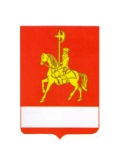 АДМИНИСТРАЦИЯ КАРАТУЗСКОГО РАЙОНАПОСТАНОВЛЕНИЕ10.07.2018     	                  с. Каратузское                             	       № 626-пО внесении изменений в постановление администрации Каратузского района от 26.08.2013 № 835-п «Об утверждении Порядка организации питания учащихся муниципальных общеобразовательных  организаций (учреждений) Каратузского района»В соответствии с Законом РФ от 29.12.2012 № 273-ФЗ «Об образовании в Российской Федерации»,  Законом Красноярского края от 02.11.2000 № 12-961 «О защите прав ребенка», руководствуясь Законом Красноярского края от 27.12.2005 № 17-4377 «О наделении органов местного самоуправления муниципальных районов и городских округов края государственными полномочиями по обеспечению питанием детей, обучающихся в муниципальных и негосударственных образовательных учреждениях, реализующих основные общеобразовательные программы, без взимания платы», ПОСТАНОВЛЯЮ:1.Внести в постановление администрации Каратузского района от  26.08.2013г. № 835-п «Об утверждении Порядка организации питания учащихся муниципальных общеобразовательных  организаций (учреждений) Каратузского района» (в редакции от 08.11.2017 № 1158-п) следующие изменения:в приложении к постановлению администрации Каратузского района от 26.08.2013 № 835-п, пункт 1.4. изложить в следующей редакции:«1.4. Каждый учащийся имеет право на ежедневное получение питания в МОО в течение учебного года.Стоимость  питания устанавливается на уровне стоимости  набора продуктов питания для приготовления горячего питания на одного обучающегося, определенной Законом Красноярского края от 02.11.2000 № 12-961 «О защите прав ребенка», и составляет:-стоимость набора продуктов для приготовления горячего завтрака  на одного обучающегося в возрасте  от 6 до 10 лет включительно в течение учебного года  на сумму в день 43 рубля 44 копейки;-  стоимость набора продуктов для приготовления горячего завтрака  на одного обучающегося в возрасте  от 11 до 18 лет включительно в течение учебного года на сумму в день 50 рублей 51 копейка;-стоимость набора продуктов для приготовления горячего обеда на одного обучающегося в возрасте  от 6 до 10 лет включительно в течение учебного года  на сумму в день 65 рублей 17 копеек;-  стоимость набора продуктов для приготовления горячего обеда на одного обучающегося в возрасте  от 11 до 18 лет включительно в течение учебного года  на сумму в день 75 рублей 75 копеек.Выше установленная стоимость набора продуктов для приготовления горячего завтрака, обеда определяется как размер средней стоимости набора продуктов для приготовления горячего завтрака, обеда за период действия примерного меню (10 - 14 дней).Указанная сумма подлежит ежегодной индексации. Размер индексации устанавливается ежегодно законом края о краевом бюджете на очередной финансовый и плановый период».2. Контроль за исполнением настоящего постановления возложить на       А.А. Савина, заместителя главы района по социальным вопросам.3. Постановление вступает в силу в день, следующий за днем его официального опубликования в периодическом печатном издании «Вести муниципального образования «Каратузский район».Глава района                                                                                      К.А. Тюнин